TOUR ENCANTOS DEL SUR VERANO 2018Dia 1 – Lunes: Roma– Amalfi – Sorrento  Encuentro con los clientes en un punto determinado de Roma. El traslado al punto determinado es a cargo del cliente. Salida hacia Amalfi. Visita de la ciudad. Continuación hacia la renombrada Sorrento pasando por la carretera panorámica que nos permitirá admirar desde lo alto el famoso pueblo de Positano. Llegada a Sorrento y visita de la ciudad con sus calles tipicas. Cena y alojamiento en el hotel. Día 2 – Martes-: Sorrento-Capri - SorrentoDesayuno en el hotel. Salida hacia el puerto de Sorrento para embarcar el ferry regular  que nos llevará hasta la magnífica isla de Capri, lugar de descanso de emperadores romanos, que sorprende por su paisaje de farallones y grutas. Destacan la Marina Grande y  los múltiples puntos escénicos desde donde se disfruta de espectaculares vistas. Almuerzo libre. Regreso en Jet Foil a Sorrento. Cena y alojamiento en el hotel. Día 3 – Miércoles-: Sorrento- Pompeya – Salerno Desayuno en el hotel. Salida hacia Pompeya, donde visitaremos las excavaciones de esta famosa ciudad que fue completamente sepultada por una erupción del Vesuvio en el año 79 D.C. Continua hacia Salerno, segunda ciudad más importante de la Campania y visita panorámica donde podremos apreciar lugares como el Castillo, la Iglesia de San Pietro a Corte, el Teatro Verdi o su Catedral de San Matteo. Cena. Alojamiento.Día 4 – Jueves-: Salerno – Pertosa Grutas – Paestum - SalernoDesayuno en el hotel. Salida hacia Pertosa para visitar las famosas Grutas del Ángel de Pertosa que se consideran las más importantes del Sur de Italia: realizaremos primero un recorrido en barco y después un paseo a pie donde podremos ver todas las formaciones de estalactitas y estalagmitas. Continuación a Paestum y visita de la zona arqueológica donde destacan  tres de los templos dóricos del s. V a. C. Posibilidad también de visitar el Museo donde se encuentran importantes restos de la antigua ciudad griega de Poseidonia. Salida hacia Salerno. Cena y alojamientoDía 5 - Viernes : Salerno - NàpolesDesayuno en el hotel. Salida hacia Nápoles. A la llegada haremos un recorrido panorámico de la que fue la Capital del Reino de las Dos Sicilias, comenzando por la colina del Vómero, pasando por el paseo marítimo, recorreremos el centro histórico de la ciudad con monumentos como el Teatro de San Carlos, el Palacio Real, el Castillo Nuevo, la Plaza del Plebiscito, etc. Visita también a pié con guía local del centro histórico de la ciudad donde visitaremos la Capilla de San Severo famosa por su obra maestra: el Cristo Velado. Esta noche, saludaremos el Sur de Italia con una cena de despedida en una Pizzería del centro de Nápoles ya que, este plato, famoso en el mundo entero, nació en la ciudad de Nápoles. Regreso al hotel. AlojamientoDía 6 - Sábado: Nápoles (o Roma en tren de alta velocidad)Desayuno en el hotel. FIN DE NUESTROS SERVICIOS. Posibilidad de reservar un tren de alta velocidad Italiana hacia Roma.Por motivos organizativos, el itinerario puede ser modificado o invertido sin previo aviso. En cualquier caso,  DEL OPERADOR garantiza todas las visitas y excursiones mencionadas en el itinerario. Las cenas durante el circuito podrían tener lugar en el hotel como en un restaurante local SEGUN DECISION DEL OPERADORATENCION: LA EXCURSION A CAPRI ESTA CONDICIONADA A LA METEOROLOGIA Y A LAS CONDICIONES DEL MARHOTELES PREVISTOS Ó SIMILARESSorrento             : Grand Hotel Vesuvio **** / Hotel Cesare Augusto**** / Hotel Michelangelo**** / Hotel La Residenza****Salerno               : Grand Hotel Salerno**** / Hotel Novotel ****Nàpoles              : Hotel Naples **** / Hotel NH Ambassador **** / Hotel Renaissance Mediterraneo****EN REGLA GENERAL EL HOTEL DE CADA SALIDA SERA UNO DE LOS INDICADOS AQUI ARRIBA. EL LISTADO DEFINITIVO DE CADA SALIDA SE COMUNICARA CON 14 DIAS DE ANTELACION SALIDAS:MAYO...................21JUNIO..................04...25JULIO..................09SEPTIEMBRE.....03...17...24OCTUBRE...........08...22SERVICIOS INCLUÍDOS: Alojamiento con desayuno buffet en hoteles de categoría 4 estrellas, ocupando habitaciones dobles con baño privado o ducha.4 cenas en hotel según programa (sin bebidas) 1 cena de despedida en restaurante local según programa indicado (sin bebidas)Tasas comunales = CITY TAX (El dato se refiere al precio valido en fecha 01.04.17. En caso subiera el precio tendríamos que adaptar el precio del tour automáticamente)Transporte en autobús de lujo de última generación según número de participantesATENCION: con menos de 7 participantes, el viaje podría realizarse con un chofer/guía.Guía acompañante en Español/Inglés durante todo el recorrido excepto el ultimo día. ATENCION: con menos de 7 participantes, el viaje podría realizarse sin guía.Visitas panorámicas con guía acompañante excepto en Pompeya, Nápoles, Paestum  y Grutas de Pertosa Guías locales bilingüe (Español/Inglés) Pompeya (Max 02 horas), Nápoles (Max 04 horas), Paestum (Max 02 horas) y Grutas de Pertosa (Max 02 horas)Excursión a Capri con ferry publico a Capri ida y vuelta.SERVICIOS NO INCLUÍDOS: VuelosPensión completaBebidas durante las comidas.Entradas a los monumentos Visita a la Gruta Azul en CapriPropinas y extras personales.Servicio de maleteros.Extras no mencionadosOpcional  Asistencia al Viajero OMINTConsulte precios y coberturas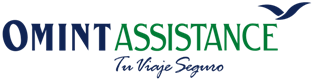 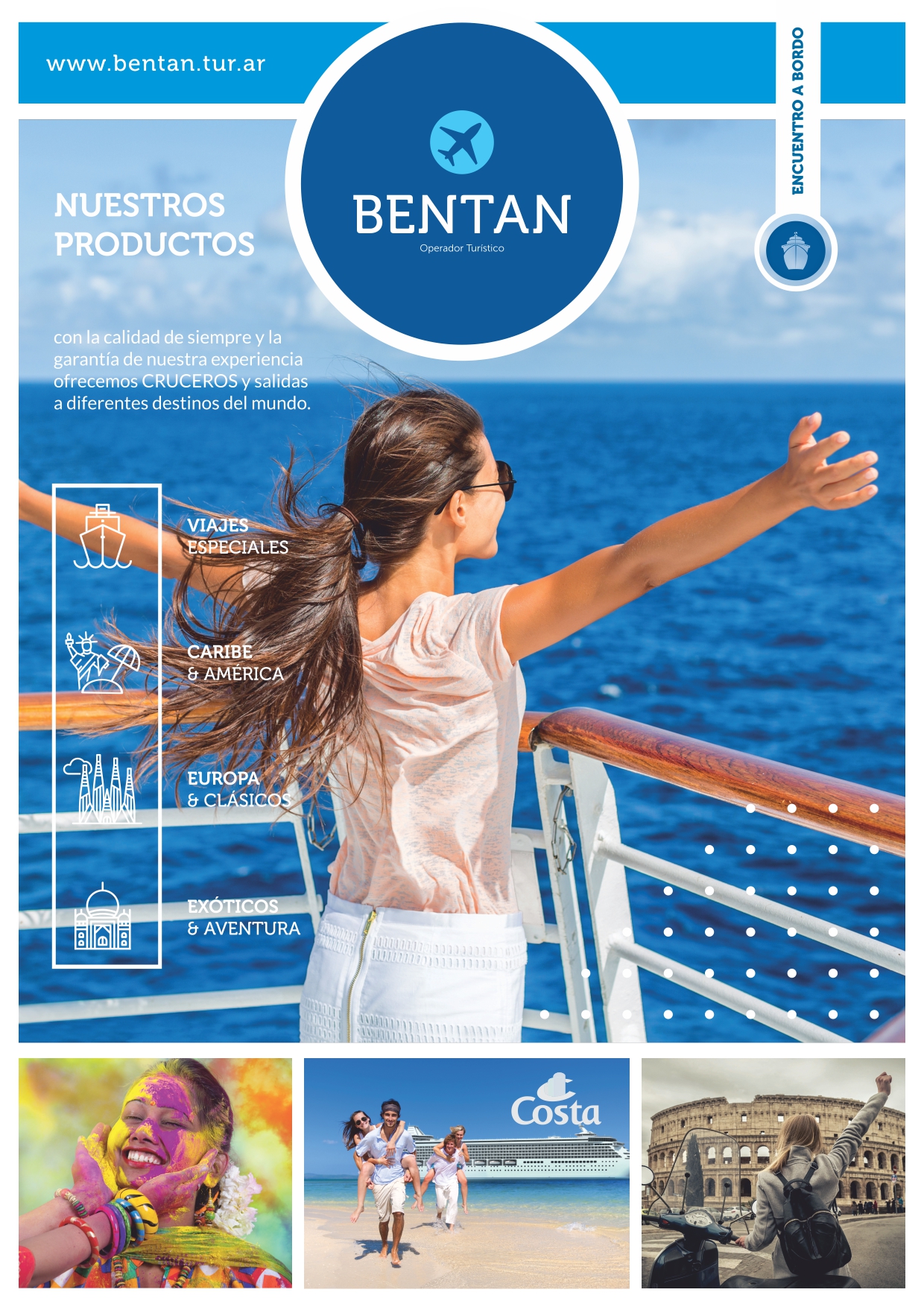 